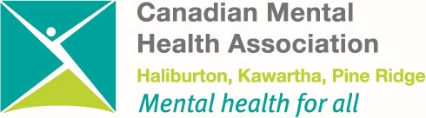 CMHA Intake & Brief Services Referral FormInstructions: Please complete all fields to the best of your ability. If you require assistance completing this form, please call or ask someone at reception.
Peterborough: 466 George Street North, Peterborough, ON, K9H 3R7 Phone: 705-748-6711 Fax: 705-748-2577
Kawartha Lakes: 33 Lindsay Street South, Lindsay, ON, K9V 2L9 Phone: 705-328-2704 Fax: 705-328-245
Please be advised that there may be a wait time for your initial intake appointment. If you are in need of immediate assistance, please call                  Four County Crisis at 1-866-995-9933PERSONAL INFORMATION:PERSONAL INFORMATION:PERSONAL INFORMATION:Name:      Name:      Name:      Date:      Date:      Date of Birth:      Date of Birth:      Date of Birth:      Health Card #:       Health Card #:       Address:      Address:      Address:      Gender:      
Pronoun(s):      
                             Language Spoken:      Language Spoken:      Do you Identify as Indigenous:  Yes  No  UnknownDo you Identify as Indigenous:  Yes  No  UnknownCulture:      Preferred Method of Contact:     Phone     E-mail     Text Message Email:                          Telephone:                               Alternate #:      Can we leave a message:  Yes   No  Preferred Method of Contact:     Phone     E-mail     Text Message Email:                          Telephone:                               Alternate #:      Can we leave a message:  Yes   No  Preferred Method of Contact:     Phone     E-mail     Text Message Email:                          Telephone:                               Alternate #:      Can we leave a message:  Yes   No  Preferred Method of Contact:     Phone     E-mail     Text Message Email:                          Telephone:                               Alternate #:      Can we leave a message:  Yes   No  Preferred Method of Contact:     Phone     E-mail     Text Message Email:                          Telephone:                               Alternate #:      Can we leave a message:  Yes   No  HOUSING:HOUSING:HOUSING:HOUSING:HOUSING:Where do you live?  Market Rent Apartment   Market Rent House   Rooming / Boarding House   Homeless/ Couch Surfing   Hospital / Facility    Non-Profit / Subsidized Housing  With Parents / Primary Caregiver Where do you live?  Market Rent Apartment   Market Rent House   Rooming / Boarding House   Homeless/ Couch Surfing   Hospital / Facility    Non-Profit / Subsidized Housing  With Parents / Primary Caregiver Where do you live?  Market Rent Apartment   Market Rent House   Rooming / Boarding House   Homeless/ Couch Surfing   Hospital / Facility    Non-Profit / Subsidized Housing  With Parents / Primary Caregiver Where do you live?  Market Rent Apartment   Market Rent House   Rooming / Boarding House   Homeless/ Couch Surfing   Hospital / Facility    Non-Profit / Subsidized Housing  With Parents / Primary Caregiver Where do you live?  Market Rent Apartment   Market Rent House   Rooming / Boarding House   Homeless/ Couch Surfing   Hospital / Facility    Non-Profit / Subsidized Housing  With Parents / Primary Caregiver Who do you live with?      Who do you live with?      Who do you live with?      Who do you live with?      Who do you live with?      INCOME:INCOME:INCOME:INCOME:INCOME:What is your Primary Source of Income? Employed   Ontario Works   ODSP   CPP Employment Insurance  Accident/Sickness/Disability Insurance    Other:      What is your Primary Source of Income? Employed   Ontario Works   ODSP   CPP Employment Insurance  Accident/Sickness/Disability Insurance    Other:      What is your Primary Source of Income? Employed   Ontario Works   ODSP   CPP Employment Insurance  Accident/Sickness/Disability Insurance    Other:      What is your Primary Source of Income? Employed   Ontario Works   ODSP   CPP Employment Insurance  Accident/Sickness/Disability Insurance    Other:      What is your Primary Source of Income? Employed   Ontario Works   ODSP   CPP Employment Insurance  Accident/Sickness/Disability Insurance    Other:      LEGAL:LEGAL:LEGAL:LEGAL:LEGAL:Current Legal Status: No Legal Problems   Incarcerated    On Probation    Awaiting Trial (criminal charges)   On Parole  Criminal Record    UnknownCurrent Legal Status: No Legal Problems   Incarcerated    On Probation    Awaiting Trial (criminal charges)   On Parole  Criminal Record    UnknownCurrent Legal Status: No Legal Problems   Incarcerated    On Probation    Awaiting Trial (criminal charges)   On Parole  Criminal Record    UnknownCurrent Legal Status: No Legal Problems   Incarcerated    On Probation    Awaiting Trial (criminal charges)   On Parole  Criminal Record    UnknownCurrent Legal Status: No Legal Problems   Incarcerated    On Probation    Awaiting Trial (criminal charges)   On Parole  Criminal Record    UnknownEDUCATION:  EDUCATION:  EDUCATION:  EDUCATION:  EDUCATION:  Are you currently in school? Yes   No  What is the highest level of education you have completed? Elementary    High School    College   Completed University   Apprenticeship   Other:      Are you currently in school? Yes   No  What is the highest level of education you have completed? Elementary    High School    College   Completed University   Apprenticeship   Other:      Are you currently in school? Yes   No  What is the highest level of education you have completed? Elementary    High School    College   Completed University   Apprenticeship   Other:      Are you currently in school? Yes   No  What is the highest level of education you have completed? Elementary    High School    College   Completed University   Apprenticeship   Other:      Are you currently in school? Yes   No  What is the highest level of education you have completed? Elementary    High School    College   Completed University   Apprenticeship   Other:      BARRIERS:Do you identify with any barriers to your Daily Activities? Physical / Mobility  Mental Health   Deaf / Hearing Impairment   Chronic Illness      Intellectual Disability  Blind / Visually Impaired    Learning Disability    Substance Use     Agility   Head Injury/ Cognitive Childcare Needs    Transportation   Other please specify:       Do you identify with any barriers to your Daily Activities? Physical / Mobility  Mental Health   Deaf / Hearing Impairment   Chronic Illness      Intellectual Disability  Blind / Visually Impaired    Learning Disability    Substance Use     Agility   Head Injury/ Cognitive Childcare Needs    Transportation   Other please specify:       Do you identify with any barriers to your Daily Activities? Physical / Mobility  Mental Health   Deaf / Hearing Impairment   Chronic Illness      Intellectual Disability  Blind / Visually Impaired    Learning Disability    Substance Use     Agility   Head Injury/ Cognitive Childcare Needs    Transportation   Other please specify:       Do you identify with any barriers to your Daily Activities? Physical / Mobility  Mental Health   Deaf / Hearing Impairment   Chronic Illness      Intellectual Disability  Blind / Visually Impaired    Learning Disability    Substance Use     Agility   Head Injury/ Cognitive Childcare Needs    Transportation   Other please specify:       Do you identify with any barriers to your Daily Activities? Physical / Mobility  Mental Health   Deaf / Hearing Impairment   Chronic Illness      Intellectual Disability  Blind / Visually Impaired    Learning Disability    Substance Use     Agility   Head Injury/ Cognitive Childcare Needs    Transportation   Other please specify:       WHAT OTHER SERVICES ARE YOU CURRENTLY INVOLVED WITH? (e.g: 4CAST, VCCS, AOP, ACTT)WHAT OTHER SERVICES ARE YOU CURRENTLY INVOLVED WITH? (e.g: 4CAST, VCCS, AOP, ACTT)WHAT OTHER SERVICES ARE YOU CURRENTLY INVOLVED WITH? (e.g: 4CAST, VCCS, AOP, ACTT)WHAT OTHER SERVICES ARE YOU CURRENTLY INVOLVED WITH? (e.g: 4CAST, VCCS, AOP, ACTT)WHAT OTHER SERVICES ARE YOU CURRENTLY INVOLVED WITH? (e.g: 4CAST, VCCS, AOP, ACTT)DIAGNOSIS / HEALTH INFORMATION:DIAGNOSIS / HEALTH INFORMATION:DIAGNOSIS / HEALTH INFORMATION:DIAGNOSIS / HEALTH INFORMATION:DIAGNOSIS / HEALTH INFORMATION:Do you have a family doctor?  Yes   No        Name:      Do you have a psychiatrist?   Yes   No        Name:          I                                                           Do you have a family doctor?  Yes   No        Name:      Do you have a psychiatrist?   Yes   No        Name:          I                                                           Do you have a family doctor?  Yes   No        Name:      Do you have a psychiatrist?   Yes   No        Name:          I                                                           Do you have a family doctor?  Yes   No        Name:      Do you have a psychiatrist?   Yes   No        Name:          I                                                           Do you have a family doctor?  Yes   No        Name:      Do you have a psychiatrist?   Yes   No        Name:          I                                                           Do you have a mental health diagnosis?                                                                                                                                             Anxiety   Depression   Bipolar Disorder   Schizophrenia   Borderline Personality Disorder   PTSD  Other – please specify: _______________________________                                              Do you have a mental health diagnosis?                                                                                                                                             Anxiety   Depression   Bipolar Disorder   Schizophrenia   Borderline Personality Disorder   PTSD  Other – please specify: _______________________________                                              Do you have a mental health diagnosis?                                                                                                                                             Anxiety   Depression   Bipolar Disorder   Schizophrenia   Borderline Personality Disorder   PTSD  Other – please specify: _______________________________                                              Do you have a mental health diagnosis?                                                                                                                                             Anxiety   Depression   Bipolar Disorder   Schizophrenia   Borderline Personality Disorder   PTSD  Other – please specify: _______________________________                                              Do you have a mental health diagnosis?                                                                                                                                             Anxiety   Depression   Bipolar Disorder   Schizophrenia   Borderline Personality Disorder   PTSD  Other – please specify: _______________________________                                              SUPPORT NEEDS:SUPPORT NEEDS:SUPPORT NEEDS:SUPPORT NEEDS:SUPPORT NEEDS:Please describe the needs/concerns that you are seeking support for:      Please describe the needs/concerns that you are seeking support for:      Please describe the needs/concerns that you are seeking support for:      Please describe the needs/concerns that you are seeking support for:      Please describe the needs/concerns that you are seeking support for:      REFERAL SOURCE: REFERAL SOURCE: REFERAL SOURCE: REFERAL SOURCE: REFERAL SOURCE:    Self        Other   Name:                           Agency (If Applicable):                        Relationship to Client:                         Telephone:                                         Email:                         Consent Attached?       Yes      Self        Other   Name:                           Agency (If Applicable):                        Relationship to Client:                         Telephone:                                         Email:                         Consent Attached?       Yes      Self        Other   Name:                           Agency (If Applicable):                        Relationship to Client:                         Telephone:                                         Email:                         Consent Attached?       Yes      Self        Other   Name:                           Agency (If Applicable):                        Relationship to Client:                         Telephone:                                         Email:                         Consent Attached?       Yes      Self        Other   Name:                           Agency (If Applicable):                        Relationship to Client:                         Telephone:                                         Email:                         Consent Attached?       Yes   Does the client consent to this referral?   Yes   No   Please note that we may need to contact the referral source for further information.          Does the client consent to this referral?   Yes   No   Please note that we may need to contact the referral source for further information.          Does the client consent to this referral?   Yes   No   Please note that we may need to contact the referral source for further information.          Does the client consent to this referral?   Yes   No   Please note that we may need to contact the referral source for further information.          Does the client consent to this referral?   Yes   No   Please note that we may need to contact the referral source for further information.          